ДемоверсияРусский язык.1 класс.Диагностическая работа Напишите письменными буквами. А, о, и, ы, У, Э, а, И, О, у, э.Нарисуйте столько треугольников, сколько слогов в слове Айболит. Нарисуйте столько кружков, сколько слогов в слове туча. Составьте схемы предложений.Шёл Петя через лес.Вова собирал грибы.Составьте звуковые схемы слов куры, лиса.Диагностическая работа Выпишите сначала буквы, обозначающие гласные звуки, потом согласные письменными буквами. л, а, у, ы, с, о, м, и, н, э.Составьте звуковые схемы слов  клубника, лук, малина. Составьте слова из слогов са, сос, лил, на, мы, ло, ни, мали, мас.Составьте предложение по схеме. □ и □ □ □.Слова-помощники: Нина, Мила, лимоны.Диагностическая работа Запишите буквы.М, м, П, п, Н, н, А, а, О, о, Р, р, У, у.Напишите первый слог каждого слова  голос, вата, мыли., турист. Словарный диктант.Аист, енот, гора, трава, игра.Диктант. Около миски кот. У кота усы. Кот Тимка сыт. Он вымыл лапки и уснул.Грамматические задания:а) В первом предложении подчеркнуть буквы, обозначающие гласные звуки.б) Во втором предложении подчеркнуть буквы, обозначающие согласные звуки.в) Составить схему третьего предложения.г) Обозначить ударение в словах четвёртого предложения.Диагностическая работа Списать текстЁлка.Тёма и Лена в парке. Кругом снег. Вот и ёлка. Кто её украсил? Это Снегурка. Диагностическая работа Поставить ударение в словах, подчеркнуть двусложные слова.Сорока, кукла, Лена, молоко, игра, Никита.Записать количество букв и звуков в словах:Сани - ___б., ___зв.                     ягода - ___б., ___зв.Белка - ___б., ___зв.                    ёлка - ___б., ___зв. Составить из слов предложения и записать их:Марина, у, кукла, была _________________________________________звали, Лара, куклу _____________________________________________Диагностическая работа 1. Разделить  слова  на группы и записать  их в два столбика.Книга, книги, шаг, шаги, дорога, дороги, человек, люди.2.Во всех словах спряталось одинаковое слово. Напечатать его.Поляна, полка, купол, полено, полька, тополь.3. Прочитать текст и ответить на вопросы. Ответы записать цифрами.Наш край богат всякой рыбой. А реках  и озёрах  есть окуни. щуки, налимы. Карась и два окунька плавают в ведре. Мальчик  взял ведёрко и ушёл домой.1)Сколько в этом тексте предложений? 2)Сколько слов в третьем предложении?3)Сколько букв в первом слове третьего предложения?4)Сколько в нём звуков?4. Подчеркнуть слова, в которых букв больше ,чем звуков.Мальчик, тень, ель, булка.5.Подчеркнуть слова, в которых все согласные  звуки твёрдые.Чудо, тётя, рожь, ваза.6.Составить и записать предложение из слов.Саша, лыжах, катается, на.Диагностическая работа 1. Вставь в текст однокоренные слова по смыслу. В однокоренных словах выдели корень.Сегодня у нас был урок _____________________________. На берегу реки стоял ____________________ мальчик и смотрел вдаль.  Я повесил свой ____________________ на стену около дивана. Мой брат Саша очень любит _________________________.Это была ___________________________ на тему «Осень».Слова для справок:  рисунок, рисовать, рисование, зарисовка, рисующий.2. Поставь в словах ударение. Обозначь безударную гласную. Подчеркни те слова, которые являются проверочными для выделенного слова.Моря – море, моряк, морской.Бежать – бегун, бегать, бегут, бег.Грибы – грибной, грибник, гриб.3.  В какой строке группа слов составляет предложение? Обведи цифру с ответом.На нашей улице громко завывает злой ветер.С ветки на ветку, со ступеньки на ступеньку.       3.   На берегу речки. 4. Расставь предложения в правильном порядке и запиши цифры.Испугался лосёнок и обратно в лес убежал.Вышел как-то раз лосёнок на опушку.Это трактор мотор заводил.А там что-то вдруг как затарахтит!5. Запиши все возможные переносы слов.Будильник , пиликал, вторили.6.Выберите слова, похожие по значению. Остальные слова зачеркните.Тихо - бесшумно, скучно, беззвучно, поздно, быстро.Диагностическая работа ДиктантГрибы.У реки стоял лес. Там росли ели. У ели норка. Там живёт ежик. Соня искала грибы. Она собрала много маслят. Грибы были вкусными. 2 класс.Контрольное списывание.Осень.                  Наступила осень. Ветер срывает листья с берёз. Часто идёт дождь. В саду сняли сладкие яблоки. На грядках нет капусты и моркови. Люди очень рады богатому урожаю.Мороз не страшен.Стояли последние дни осени. Лес скинул листву. Тихо подкрался мороз. Тонким льдом покрылся берег пруда. Стайка рыб спряталась на дно. Там им мороз не страшен. Все ждут снежную зиму.Зимой в лесу.Я иду по тропе. Снежный ком упал с дерева. Под стволом сосны щель. Туда ведут следы. Я стукнул ногой по стволу. Пушистый заяц прыгнул на поляну.За малиной.                  Наступил июль. Стоит сильная жара. Ребята идут в лес. Вот кусты малины. На кустах крупные душистые ягоды. Ольга любит малину. Вот и полная корзина ягод. Брат Никита несёт корзину. Жара спала. Надвинулась тёмная туча. Ребята быстро бегут к дому.Контрольный диктант. Осень.    Дует сильный ветер. Небо в тучах. Весь день идёт частый дождик. Кругом лужи. Птицы улетели в тёплые края. Под елью в траве уснул ёжик. Сороки скачут около жилища людей. Настала скучная пора.Зимой.Гуляют вьюги. Трещат морозы. Сонный стоит лес. Полянки укрыл пушистый снег. Пеньки надели снежные шапки. У корней сосны нора лисицы. В яму под елью залёг медведь. Лесник Иван Григорьевич кладёт в кормушку сено для зверей.Контрольный словарный диктант.Учебник, тетрадь, капуста, морковь, горох, огород, отец, месяц, мороз, сапог.Овощ, огурец, капуста, картофель, арбуз, земляника, лопата, завтрак, пятница, четверг.Погода, медведь, спасибо, машина, солдат, хоккей, суббота, праздник, здравствуй, завод.Яблоко, корзина, сорока, ягода, лягушка, лисица, осина, платок, ракета, молоток.Обучающее выборочное изложение.Ёжик.                    Дедушка подарил детям ёжика. Летом ёж жил в сенях. Зимой он уснул в норе. Проснётся ёжик весной голодный.                                                                                                                                  Берегитесь, мыши!Обучающее сочинение-описание.Обучающее сочинение на тему «В парке поселилась осень».Обучающее выборочное изложение по вопросам.Шар в окошке.Коля заболел. Он лежал в кровати и глядел в окно. Вдруг Коля увидел красный шарик. На шарике нарисована рожица. Коля догадался, что это ребята придумали. Стало Коле хорошо.Сочинение-описание по наблюдениям.Сочинение по наблюдениям на тему «Зимний день».Обучающее сочинение-описание по сюжетным картинкам.Сочинение по серии сюжетных картинок.Обучающее изложение с опорой на ключевые слова.Оляпка.Был мороз. На льду реки весело пела птичка. Вот птичка прыгнула в прорубь. Там она искала пищу. Через минуту птичка выскочила на лёд. Она снова весело запела. Это оляпка. Ей не холодно. Перья птички покрыты  слоем жира. Сочинение-миниатюра с использованием имён прилагательных.Сочинение-миниатюра с использованием прилагательных «Вид из окна»Обучающее изложение с элементами сочинения.Медвежонок.                    Медвежонок упал с обрыва в реку и попал в сеть. Лесник вытащил медвежонка. Зверь стонал. Лесник принёс зверя домой. Врач сделал медведю укол. Внучка лесника стала ухаживать за больным. Скоро медвежонок    поправился. Лесник увёз медведя в лес. Там медвежонок встретил свою маму медведицу.      3 класс.Контрольное списывание Яблоня.В нашем саду растёт старая яблоня. Зимой яблоня стоит голая, с маленькими почками на ветках. Весной она оживает. Корни яблони тянут из влажной земли питательные соки. Они бегут по стволу, по сучьям, по веткам. Потом доходят до почек и наполняют их. Из одних почек появляются зелёные листики, а из других-розовые цветочки. На их месте образуются потом маленькие яблочки.В ноябре.На улице стоит слабый мороз. Солнце посылает на землю яркие лучи. Под ногами хрустит снег. Дорога укатана санями. Небо над землёй стоит чистое и высокое. Днём можно увидеть на небе молодой месяц серпом. В лесных ручьях течёт светлая и прозрачная вода. На дне ручьёв видны сухие листочки и травинки. Лесные ягоды.Лес, как добрый волшебник, щедро награждает тех, кто его любит.       В густой траве прячется земляника. Почти до земли свисают душистые ягоды. В сосновом лесу на низких кустиках созревает черника. А на пушистых сухих кочках растёт брусника.      На болоте можно найти голубику. Ближе к осени кочки покрываются, как ковёр, красными блестящими клюквинами.Дружба народов.
        В России живёт множество разных народов. Народы эти объединяются в группы, а группы – в семьи. Это объединение происходит по языку, на котором они говорят.До наших дней дошла поговорка кочевников: «Наша дружба поблекнет лишь тогда, когда хмель утонет в воде, как камень, и камень полетит по воздуху, как хмель».Хмель – это вьющееся растение. Стебелёк у хмеля длинный, лёгкий. Такой никогда не утонет!Контрольный диктант Осенний лес.	Мы шли по лесной тропинке. По сторонам толпились молодые берёзки и осинки. Осенний лес был в золотистых красках. Ласково светило солнышко. Пахло грибами и листвой. Вот стайка крикливых дроздов слетела с рябины. Над моей головой раздался протяжный крик. Это высоко в небе летел большой косяк журавлей. Птицы отправились в далёкий путь на юг. До свидания, журавли!Зимний вечер.	Короток зимний день. Синий сумрак выполз из леса и повис над сугробами. Резко хрустел снег под ногами. На звёздном небе появилась луна. Мороз крепчал. Вьюга намела большие сугробы. Деревья и кусты укрылись хлопьями снега. Старые пни надели на головы пушистые шапки. 	Поздним вечером мы подъехали к сторожке лесника. Мы затопили печку. Ярко запылал огонь. В избушке стало тепло и уютно. Контрольный словарный диктант Болото, привет, группа, эскалатор, столица, пальто, сапог, хорошо, картофель, хоккей, до свидания, жужжать.Вокруг, восток, металл, килограмм, экскурсовод, щавель, аппетит, запад, бассейн, осенний, пожалуйста, черный.Север, ромашка, солома, Москва, до свидания, капуста, расстояние, сирень, жужжать, весенний, корзина, коллекция, корабль, яблоко.Ботинки, корабль, победа, кровать, вместе, воскресенье, космонавт, праздник, птицы, растение, животное, песок, трамвай.Обучающее сочинение-рассуждение «За что я люблю осень?»Обучающее изложение по готовому плану.Экономьте электричество.      Наступила осень. Дни стали короче. На дворе быстро темнеет и в домах зажигают электрический свет.      Мы очень привыкли к электричеству. Так просто включить лампочку. А ведь мы часто забываем погасить её. Ас вами этого не случалось?      А электричество- это труд очень многих людей. Без него не будут работать транспорт, заводы, школы и магазины.      Берегите электричество!Обучающее изложение по составленному плану.ПопугайСтарый садовник поставил клетку с попугаем под высокую яблоню.Попугай вылетел из клетки, взобрался на верхушку дерева и издал устрашающий крик. Все воробьи с соседних кустов сирени разлетелись в разные стороны. А новый хозяин сада поудобнее устроился на ветке и принялся завтракать. Он срывал яблоко своим мощным клювом, брал его в лапку и выгрызал с одной стороны мякоть.Сочинение-рассуждение «Что такое дружба?».Обучающее изложение по составленному плану.Голубой зверёк.Ночь в лесу была темная. Но даже в темноте куница заметила маленького голубого зверька. Зверёк стал спасаться от куницы, прыгал с ветки на ветку. Куница с верхних ветвей высматривала добычу. Она кинулась с сосны вниз на зверька. Но прыгнул прямо в воздух и полетел. Это была летяга- летучая белка. Так она спасалась от куницы.Сочинение– повествование с использованием глаголов «Пробуждение весны».Подробное обучающее изложение по коллективно составленному плану.Лосёнок.Дело было в конце мая. Пошёл Витя в лес. Погода стояла дождливая. Дул холодный ветер. Мальчик вошёл в малинник. Вдруг до него донёсся странный писк.
Витя посмотрел по сторонам. Он увидел большую голову и длинные ноги. Да это же маленький лосёнок! Видно, он отстал от матери. Стоит он весь мокрый, дрожит.
Мальчик привёл лосёнка домой. Уложил в уголок и накрыл старой шубой. Потом Витя нашёл соску и напоил лосёнка тёплым молоком из бутылки. Так остался лосёнок жить у Вити до осени. А осенью ушёл в лес к своим.4 класс.Контрольное списывание                                                  Первые шаги.Ранним утром Марина проснулась, посмотрела в окно и ахнула. Утро было солнечное, морозное. Ветвистые деревья были покрыты мохнатым инеем. Такие узоры рисует мороз на окнах. Дворовый каток был похож на зеркальное блюдце.  После завтрака Марина накинула пуховый платок, надела свою белую шубку и выбежала во двор.           Братья принесли ей новенькие коньки. Через пять минут Марина скользила по блестящему гладкому льду. Ноги подворачивались, но братья взяли Марину под руки. Колкий ветер бил в лицо. Захватывало дух, но было весело. Весна.	Приходит ранняя радостная весна. Лес просыпается после зимнего длинного сна. В эту пору оживает каждое дерево. Весенние соки могучим потоком бегут к сучьям, веткам, почкам. Почки надуваются, разбухают. Они готовы лопнуть и развернуть первую зелень листвы. Я бродил по лесу. Вот послышался стук топора. Я направился к опушке. На краю опушки стояла старая берёза. На её стволе были видны свежие следы топора. Я осмотрел глубокую зарубку. Она залилась прозрачным берёзовым соком.	Теперь дерево зачахнет, погибнет. Это зло сделал человек, чтобы отведать глоток берёзового сока.Контрольный диктант.   Клюква.Кислая и очень полезная для здоровья ягода клюква растёт летом, а собирают её поздно осенью. Самая сладкая клюква бывает весной, когда пролежит всю зиму в снегу.    В начале апреля дети отправились на болото. Сначала дорога была широкая. Потом она превратилась в узкую тропу. Вдоль тропы стояли сухие травы. Можно долго ходить по болоту и не понять, что под ногами клюква. Ягоды прячутся в болотных кочках и не видны. Наклонился взять одну ягодку, а вытянул длинную зелёную ниточку со многими клюквинками.                                          Грамматическое задание:1.Выпишите по одному слову с орфограммами корня: парным согласным, безударным гласным, непроизносимым согласным. Подберите проверочные слова, обозначьте орфограммы.2.Выполните звуко-буквенный разбор слова: вариант 1 – ягода, вариант 2 - поздно.3.Обозначьте грамматическую основу: вариант 1 – в третьем предложении, вариант 2 – в шестом предложении.Гроза.	Надвигалась летняя гроза. Гигантская лиловая туча медленно поднималась над лесом. Низкие ракиты шелестели  и лепетали. Резкий ветер загудел в вышине. Деревья забушевали. Большие капли дождя яростно застучали по листьям. Слепящая длинная молния полосой пересекла мрачное небо. Раздался оглушительный треск. Загрохотал гром. Дождь полил ручьями. 	Но вот опять весело засияло яркое солнце. Воздух стал свежим и лёгким. Как всё радостно блестит вокруг после дождя! Как чудесно пахнут душистая земляника и грибы!                                        Грамматическое задание:1.Выпишите три слова с проверяемыми безударными гласными, подберите проверочные слова, обозначьте орфограмму.2.Подчеркните грамматическую основу, обозначьте части речи: вариант 1 – в четвёртом предложении, вариант 2 – в третьем предложении.3.Сделайте  звуко-буквенный разбор слова: вариант 1 – дождь, вариант 2 - яростно.                                                               Кукушка.	Все птицы вьют гнёзда и высиживают птенцов. Но у кукушки другие повадки. Улетит пеночка от гнезда за кормом. Оставит яйца без присмотра. Тут кукушка и подкинет своё яйцо птичке в гнездо. 	Вот и высидят пеночки кукушонка Подрос он и пеночкиных птенчиков из гнезда выкинул на землю. Остался у птиц один большой взъерошенный птенец.	Целый день носят пеночки в клювах гусениц, личинок, жуков. А кукушонок съест корм, разевает широко рот и снова пищит. А мать его беззаботно летает по лесу.Слова для справок: беззаботно, снова.                                               Грамматическое задание:1.	Выпишите по одному слову с орфограммой-гласным и с орфограммой- согласным в приставке. Обозначьте орфограммы.2.	Выпишите по одному слову с разделительным твёрдым и разделительным мягким знаками, графически объясните орфограммы.Лес.	Лес – это большой город с тысячами жителей. Разными жилищами застроен этот гигант. В глубоких норках, тёплых гнёздах, просторных берлогах поселились лесные обитатели. Жители лесов – звери, птицы, насекомые. Весь день они хлопочут по хозяйству.	С утра до вечера снуют птицы меж стволов деревьев, кустов, веток. Поймают жуков, гусениц – несут своим птенчикам. Не сидят без дела работящие муравьи. Они поедают вредителей леса. Охраняют лес от болезней хищники – лесные санитары.	Леса наши – это кладезь богатств. Берегите деревья, кусты, травы. Не разоряйте птичьих гнёзд. Не разрушайте муравейники. Грамматические задания: 1.	Выпишите три словосочетания с именами существительными во множественном числе, определите падеж и склонение.2.	Выполните разбор имён существительных как часть речи: вариант 1 – вредителей, вариант 2 – гусеницЗимний день.	Стоит чудесный зимний день. Над нами ясное голубое небо. Всё вокруг покрыто пушистым снежным ковром. Яркий свет слепит глаза. Мы въехали в лес. Деревья стоят словно в сказке На стволе высокой сосны мы заметили пёстрого дятла. Он ловко долбит шишку. Синички и воробьи дружно подбирают сосновые семена. Рыжая белочка быстро мелькнула среди деревьев.  Под сосной видны следы. Это заяц-беляк пробежал по нетронутому  снегу. 	Хорошо в лесу! Легко дышать свежим морозным воздухом.                                                          Грамматическое задание:1.Выпишите из текста три словосочетания «прил. + сущ.». Выделите в именах прилагательных окончания, определите падеж.2.Составьте словосочетания по схемам: «прил.+сущ. м.р., Т.п.»«прил.+сущ. с.р., Д.п.»«прил.+сущ. ж.р., П.п.»Весеннее утро.	Как хорошо весеннее утро! Из-за синей полоски неба показалось солнце. В его лучах краснеют вершины гигантских сосен. Над рекой золотистым дымком клубится туман. Вот туман пропадает в прозрачном воздухе и открывает синюю гладь реки. В зеркальной поверхности реки видишь голубое небо и облака. На яркой зелени сверкает роса. Лёгкий ветерок покачивает ивовые серёжки. Дрозд на еловой верхушке высвистывает песенку. Свистит и слушает. А в ответ ему удивительная тишина.                                        Грамматическое задание:1.Выпишите два глагола, разберите их как часть речи.2.Разберите по составу глагол высвистывает.3.Найдите по два глагола I  и II спряжения и виделите в них окончания, укажите спряжение.Контрольный словарный диктантБагаж, портрет, железо, богатство, великолепный, береговой, одиннадцать, двадцать, путешествие, интерес, желание, беседовать, прекрасный.Металл, колесо, лёгкий, волноваться, командовать, командир, тревога, тревожно, горизонт, здесь, сейчас, теперь.Электричество, инженер, агроном, календарь, стакан, кастрюля, хозяин, автомобиль, хлебороб, председатель, берег, двенадцать, километр.Салют, сеялка, комбайн, иней, беседа, команда, медленный, облако, около, правительство, прекрасно, свобода, шоссе, экскурсия.Подробное обучающее  изложение по коллективно составленному плану.К нам повадился какой-то кот. Мы не знали ,как  его поймать. Он так ловко прятался, что никто из нас его толком не видел.Только через неделю удалось установить ,что у кота разорвано ухо и отрублен кусок грязного хвоста. Это был кот , потерявший всякую совесть , кот- бродяга и бандит. Звали его за глаза Ворюгой. Он воровал все: рыбу, мясо, сметану и хлеб.    Один раз нам удалось поймать кота. Это оказался тощий кот- беспризорник. Сначала мы хотели его как следует проучить. Потом решили накормить его.     Втащили кота в чулан и дали жареную свинину, заливное из окуней, творожники, сметану.     Кот ел больше часа. Он вышел из чулана, сел на порог и принялся умываться, а потом растянулся у печки.     С этого дня он у нас прижился и перестал воровать.Сочинение-рассуждение на заданную тему.Сочинение-рассуждение на  тему: «Почему мне нравится осенний лес »Подробное обучающее  изложение по коллективно составленному плану.Горькая вода.Толя с Витей возвращались из леса в лагерь. По дороге шла старушка с ведром воды. Тяжело ей было нести его. Мальчики это заметили. Толя быстро зашагал в лагерь. Витя побежал помогать бабушке. Он взял ведро и отнес к ней домой.     Однажды Толя шел с прогулки. Он захотел пить. Мальчик постучал в дом. Дверь открыла знакомая старушка. Она встретила Толю ласково и приветливо, дала воды. Толя стоял красный. Он быстро попил и выбежал на улицу. Вода показалась ему горькой. Обучающее сочинение – описание по картине   А.А.Пластова « Первый снег».Подробное обучающее изложение по самостоятельно составленному плану.Посмотри на свои руки. Посмотри на них  с надеждой и уважением. Вот стол. За столом ты сидишь. Вот парта .За партой ты учишься. Вот окно. Через него ты смотришь на улицу.    И книгу ,и дом, и хлеб, и платье-все это сделали человеческие руки. Они могут  вырастить хлеб, построить дом, написать книгу, забросить мяч в сетку и запустить космический корабль на Луну.    Все могут ,все умеют человеческие руки. И человек должен уважать дело рук и труд другого человека.Обучающее сочинение - описание.Подробное изложение текста по коллективно составленному плану (с элементами сочинения)Зайчик.Маленького зайца сильно потрепали вороны. У зайчишки была сломана лапка.Ребята принесли бедняжку домой. Заяц бился в руках и вырывался. Папа достал бинт и завязал ножку. Дети посадили зайчика в ящик. Мама положила туда сена, морковку. Она поставила мисочку с водой.Зайка прожил в доме целый месяц. Все ухаживали за зверьком. Ножка зажила. Зайчик стал выпрыгивать из ящика.Тут и зима пришла. Выпал пушистый снег под цвет зайкиной шубки. Теперь его можно было выпускать в лес. Так ребята и сделали.Обучающее сочинение с использованием в письменной речи глаголов в форме настоящего времени.УМК «Школа России»1 классДиагностическая работа Зачеркни заглавные буквыа, О, ы, и, К, у, Т, А, нЗачеркни строчные буквыН, с, т, к, У, С, иЗачеркни слог НИни, кА, мы, ни, ин, но, ни, во, ты, ро, ни, ва, ниЗапиши письменными буквами Н, ы, Т, к, У__________________________________________________________________________________________________________________________________________Закрась звуковую схему слова «лиса»Составь предложение, запиши.кукла,  Оли, у__________________________________________________________________________________________________________________________________________*7. Найди слово, выдели его.МРКОТВНДиагностическая работа Зачеркни буквы, которые обозначают гласный звук. а, р, о, к, уЗачеркни буквы, которые обозначают согласный звук.м, ы, с, и, п, еНайди схему слова «слива» и раскрась её.Найди и подчеркни слова, которые состоят из одного слога.Кот,   лиса,  утка,  лес,  малина.Найди схему предложения: Сова сидит на ветке.|_____    _____    _____ .|_____    _____    _____    _____ .Спиши предложение письменными буквамиМурка лакала молоко.____________________________________________________________________________________________________________________________________Запиши под диктовку.____________________________________________________________________________________________________________________________________Диагностическая работа 1. Подчеркни в словах буквы, обозначающие гласные звуки:
 ЛУНА       ЛИМОН2. Подчеркни в словах буквы, обозначающие согласные звуки:ЯБЛОНИ           РЕКА3. Обозначь количество слогов в словах:Молоко –               Яма - 	              Крот -4. Подчеркни буквы, которыми различаются слова:Соня - Сеня5. Спиши с печатного текста:
Никита был на пруду. Там был кот.______________________________________________________________________________________________________________________________________________________________________________6. Напиши под диктовку:--------------------------------------------------------------------------------------------------------------------------------------------------------------------------------------------------------------------------------------------------------------------7.* Подчеркни многозначное слово:Карандаш     кисть       диван      лампаДиагностическая  работа Расставь в словах ударение:Тык - ва              у-сы             крас - киПодчеркни буквы, обозначающие согласные звуки:Н   Ы   О   С   У   Р   А   Л   И   МРаскрась схему слова «ГОЛУБИ»: 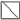 Обозначь количество слогов в словах:Школа –               Карандаши  - 	              Стол -Вставь пропущенные буквы:  лыж…,   маш…на,  ш…шка,   ж…вот. Спиши предложение:    У  дома  спит  пёс  Полкан.____________________________________________________________________________________________________________________________________________________Напиши под диктовку 2 предложения:________________________________________________________________________________________________________________________________________________________________________________________________________________________________________________________________________________________________________Диагностическая работа Укажи количество букв и звуков в слове:Школа - … б., … зв…,    яма - ….б, ….зв.,     лень - …. б, …..зв.Вставь пропущенные буквы:Ж…раф, малыш…, туч…., щ…ка.Списать с доски предложения:__________________________________________________________________________________________________________________________________________Напиши под диктовку:_________________________________________________________________________________________________________________________________________Диагностическая работа Спиши текст, вставь пропущенные буквыВесна.      Игорь и  Арина идут гулять в рощ … . За ними беж …т с…бака Жучка . В роще стуч…т дятлы. Дети вышли  на лужайку. Там душ …стые  ландыш … .Задания: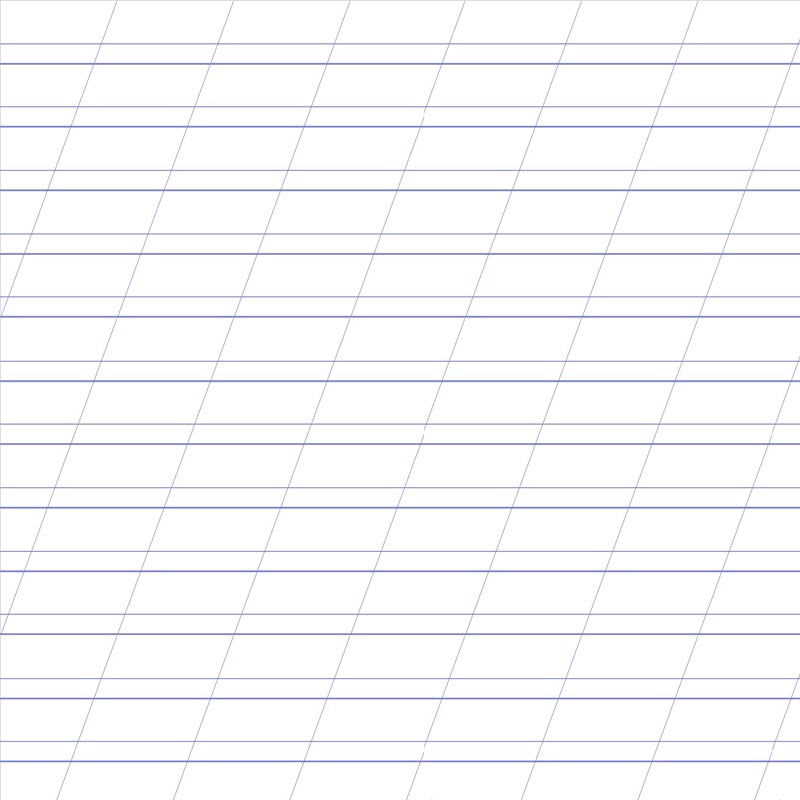 1. В 1 предложении точками обозначить гласные буквы.2. Во втором предложении над словами расставить ударение.3. Разделить слова на слоги:    1 вариант: лужайка    2 вариант: пальто4. Слова разбить на части для переноса.    1 вариант: белая    2 вариант: Ирина2 класс.Контрольный словарный диктант Посуда, карандаш, сорока, капуста, Москва, работа, лисица, девочка, вдруг, ягода, корова, пальто.Дежурный, завод, хороший, тетрадь, посуда, медведь, одежда, ученик, фамилия.Учитель, горох, русский язык, петух, коньки, деревня, мороз, ребята, береза.Ворона, пенал, молоко, лопата, машина, суббота, сапог, класс, скоро, ветер.Контрольное списывание.Утро.Утром у мамы много дел. Я помогаю ей. Вот в чашках душистый чай. На тарелке свежий хлеб и масло. Часы зовут в путь. Мама спешит на работу. Я иду в школу.Рыбак.Медведь любит рыбу ловить. Он может долго сидеть в реке и ждать. Вот плывет крупный лосось. Медведь схватит рыбу лапой и выбросит на берег.Друзья.Толя Кузьмин и Витя Юрьев – друзья. Они учатся в селе Демьяновке и живут в интернате. Толя приехал из деревни Костянки, а Витя - из деревни Каменки.Лесной хор.На утренних и вечерних зорях все лесные жители поют и играют, кто на чём умеет.Звонкими, чистыми голосами поют зяблики, соловьи, дрозды. Барабанят дятлы. Хохочет сова. Ухает филин. Жужжат шмели и пчелы. Урчат и квакают лягушки.Контрольный диктант Летом.У  Миши  два  товарища.  Мальчики  живут  дружно.  Ребята  часто  ходят  в  лес.  С  ними  собака  Жучка.  Дети  в  чаще  ищут  грибы  и  ягоды.  Вдруг  туча закрыла  небо.  Началась  гроза.  Дети  умчались  домой.   Грамматические задания:Поставить ударение1 вариант- во 2-м предложении2 вариант- в 8-м предложенииОпределить количество слогов, букв, звуков1 вариант-мальчик2 вариант-ягодаРыбалка.Павлик  и  Юра – братья.  Они  живут  в  селе  Нива.  Днём  мальчики  пошли  на  рыбалку.  Вот  и  речка  Клязьма.  Ребята  стали  рыбачить.  Рядом  сидел  кот  Васька.  Юра  тащит  окуня.  Эту  рыбку  дали  коту.  Васька  был  рад.  Павлик  поймал  щуку.   Грамматические задания:Подчеркнуть главные члены предложения1 вариант – в 7-м предложении2 вариант - в 10-м предложенииВыписать из текста по два слова, отвечающих на вопрос кто? что?Корм для птиц.Ночью была вьюга. Егор и Олег идут в лес. Они несут корм для птиц. В лицо бьёт сердитый ветер. Мальчики положили на старые пни семена. На ветках деревьев они развесили сухую рябину. Подлетела шустрая стайка синиц. А вот и пища!Грамматические задания:Из текста выпиши по одному примеру: имя существительное, имя прилагательное, глагол. Запиши вопросы, на которые отвечают эти слова.Составьте  из  слов  предложение. из  берлоги,  медведь,  выбрался,  веснойОбучающее выборочное изложение.Друзья.Юра заболел. Скучно ему одному. Ребята учатся, а он лежит.Пришли Сережа и Витя. Принесли книгу с картинками.Хорошие у Юры друзья!Сочинение-описание по наблюдениям.Сочинение-описание по наблюдениям «Весна пришла!»Обучающее  изложение по вопросам.Мурка.Нашу кошку зовут Мурка. Она черная, только лапки белые.Шерсть у нее длинная и мягкая, хвост пушистый, глаза зеленые.   У Мурки трое котят. Два котенка черные, а третий – пестрый.   Мурка и котята спят в большой корзине. Им там уютно.3 класс.Контрольный диктант.Совёнок.Ребята жили в лесной школе. Мальчики пошли в рощу. Там рос большой дуб. В роще в дупле было гнездо совы. Ребята взяли из гнезда совёнка. Ночью сова прилетала к дому. Она села на берёзу под окном и кричала. Миша и Коля выпустили совёнка.Грамматическое заданиеПодчеркнуть главные члены Вариант: в первом предложении (Ребята жили…)Вариант: во втором предложении (Мальчики пошли…)Подобрать проверочные слова1 вариант:       г..ра - …..фла..- …..2 вариант:       н..ра- …..кру..- ….Прогулка в рощу.Осенью мы с ребятами пошли в рощу. Деревья стояли нарядные. Листья, как ковёр, лежали на земле и шуршали под ногами. На ветвях рябины висели красные сочные ягодки.Мальчики нашли старое птичье гнездо. Девочки собрали под елью шишки. Из шишек можно сделать забавные игрушки для малышей.Грамматическое заданиеПодчеркнуть главные члены Вариант: в пятом предложении (Мальчики нашли…)Вариант: в шестом предложении (Девочки собрали…)Найти в тексте и записать по два примера слов: имя существительное, имя прилагательное и глаголПодобрать однокоренные слова:1 вариант:  листберёза2вариант:  снегмолокоЗимняя ночь в лесу.По стволам и сучьям деревьев постукивает мороз. Хлопьями летит мягкий пушистый снег. В тёмном небе зажглись яркие звёзды. Тихо в лесу. Но вот хрустнула в чаще мёрзлая ветка. Это пробежал под деревьями заяц.  Вот по гладкому снегу бежит за мышкой лисица. Над  сугробами летают совы. На голом сучке сидит серый совёнок. Он хорошо видит в ночной темноте.Грамматическое задание:Подчеркнуть главные члены Вариант: во втором предложении (Хлопьями летит…)Вариант: в третьем предложении (В темном небе…)Разобрать по составу слова:вариант: шубка, загадка2 вариант: норка, глазкиЧудесное дерево.Ребята устроили в лесу праздник для зверей и птиц. Они украсили ёлку ягодами. К верхним веткам дети привязали кусочки хлеба. К нижним веткам прикрепили морковку. Под ёлку в снег воткнули кочан капусты. Утром прилетели стайки нарядных птиц. Они радостно угощались подарками. Вечером под ёлкой хлопотали два зайца. Они лакомились вкусной капустой и сладкой морковкой.Грамматическое задание:Раздели слова на слоги, а затем на части для переноса:вариант: ягодамивариант: красиваязапиши ряд родственных слов, убрав лишнее. Выдели корень.вариант: Чайка, чайник, чайный.вариант: Лес, лестница, лесничий.Выпиши из текста: имя существительное, имя прилагательное, глагол (по одному примеру).Контрольный словарный диктант.Овощи, овёс, квартира, погода, родина, русский, огород, картофель, урожай, столица, народ, растение.Ужин, завтрак, малина, комната, квартира, трактор, трамвай, Москва, огород, девочка, заяц, коньки, берёза.Восток, Россия, корабль, дорога, тарелка, обед, улица, завтрак, осина, потом, морковь, праздник, лестница.Кастрюля, север, чувство, здравствуй, метро, спасибо, магазин, яблоко, вокруг, кровать, растение, месяц, библиотека.Контрольное списывание Приход зимы.Белым ковром покрылись поля. Трещат морозы. Речка  скованна  льдом. Ночью завывает вьюга. Днём только дятлы стучат по стволам деревьев. А вот белка. Она редко выходит из дупла. Принесёт грибов из своих кладовых, поест и опять спать.Грамматическое задание:подчеркнуть главные членывариант: первое предложение (Белым ковром…)вариант: пятое предложение (Днем только…)разобрать слово по составувариант: принесёт 2   вариант: выходитМедвежата.Дикие животные сами себе делают гнёзда и норы, сами добывают корм. Бурый медведь – хозяин нашего леса. Он очень любит мёд и часто совершает набеги на жилища диких пчёл. Барсуки едят коренья, мышей, и лягушек. Но любимое их блюдо – виноград.  Заяц любит морковь, капусту, но особенно петрушку. Ходят зайцы за ней на огороды.Грамматическое задание:Найти главные члены предложения1 вариант: четвёртое предложение (Барсуки едят….)вариант: пятое предложение (Заяц любит…)Придумать и записать словосочетания по следующим схемам:прил.+сущ. (м.р.)прил.+сущ. (ж.р.)прил.+сущ. (с.р.)Обучающее сочинение-описание.Обучающее сочинение по картине И.И.Левитана "Золотая  осень".Обучающее изложение-повествование по коллективно составленному плану.Концерт для пингвинов.Морское судно плавало в Антарктиде. Оно подошло к острову.На берегу моряков встретили пингвины. Птицы оказались на редкость ручными. Они позволяли себе гладить,охотно брали из рук рыбу. Самые смелые направились на судно. Моряки не знали, как угодить гостям. Они включили музыку. Один пингвин очень внимательно вслушивался, а потом стал покачивать головой в такт мелодии. Эта птица  приходила на судно несколько  дней. Она охотно слушала музыку. Вот так пингвин!Обучающее выборочное изложение по вопросам.Лев и мышка.Лев спал. По нему пробежала мышка. Лев проснулся и поймал её. Мышка попросила отпустить её и обещала отплатить добром. Лев засмеялся и отпустил мышку.Однажды льва поймали охотники и привязали к дереву. Мышка услышала рёв льва, прибежала и перегрызла верёвку.Так мышка спасла льва и выполнила обещание.Обучающее сочинение-описание по сюжетным картинкам.Обучающее сочинение по картине «Зимние забавы детей».Обучающее подробное изложение по вопросам.Верный товарищ.Вася и Гриша скучали во дворе. Решили они пойти погулять.  Друзья взяли санки и зашагали по тропе.Вот и горка. Уселись мальчики на санки и покатили вниз. Только снежок заскрипел и закружился за санями. Вдруг Вася вылетел из санок и свалился в сугроб. Он сильно ударил ногу и не мог сам встать.Гриша усадил товарища на санки и повёз в больницу. Врачи оказали Васе помощь. Обучающее сочинение-описание по картине и опорным словам.Обучающее сочинение по картине и опорным словам «На катке».Обучающее подробное изложение.Рысь.Рысь – крупная и опасная лесная кошка. У рыси короткое тело, прямые длинные ноги, маленький хвост, пятнистая шкура. На ушах у кошки- кисточки, на щеках – бакенбарды.Рысь ловко лазает по деревьям. У неё хорошо развит слух. Лесная кошка прекрасно видит в темноте. Она может бесшумно подкрадываться и часами сидеть в засаде. Зайцы, тетерева и куропатки- любимая добыча рысей.Рыси легко приручаются. Некоторые охотники обучают их ловить зайцев. Голубей, фазанов. Рыси легко приручаются. Некоторые охотники обучают их ловить зайцев, голубей, фазанов.Обучающее сочинение-рассуждение.Обучающее сочинение-рассуждение «Матрёшка – русский сувенир».4 класс.Контрольный диктант.Стриж.        Стриж прилетает к нам поздней весной и рано улетает на юг. Почему? Пища стрижа- летающие насекомые. Летом стрижу легко находить корм. В теплую пору в воздухе много насекомых. К осени их становится меньше. Поэтому стриж рано покидает родные края.Грамматические  задания:Подчеркнуть грамматическую основу:1в-1 предложение                                              2в- 4 предложение Разобрать по составу1в- перевозка                                                      2в- перелетныеЗолотой  дождь.	Шумит в лесу  золотой  дождь. Все  лето  листочки  подставляли  солнцу  свои  ладошки, щёчки, спинки. Они  пропитались  солнцем и стали  золотистыми.	Летят, скачут, плывут  листья. Позолотили они  дорожки и тропинки. Ёлочки  жёлтыми и бордовыми листочками украсились. Грибы  под листиками  спрятались.	Пришла  осень. Зашумел в лесу  золотой  дождь. Полетели  листочки  иволгами по ветру, запрыгали  белками по  сучкам. Понеслись  куницами  по земле. Весело и быстро  кружит  ветер  яркое и пёстрое  лесное  золото.Грамматические  задания:Найдите в тексте  однородные    члены  предложения и разберите  его.  Выпишите  из  предложения  два  словосочетания  с вопросами.Ночной гость.	Наш двор засыпало  снегом. Мы ходим от двери до  ворот по узкой  тропинке. Ночью стояла удивительная  тишина. В комнате было тепло. Свет лампы мягко  падал на книгу. В тетради были  новые  стихи. Вдруг я уловил осторожный стук в окно. Было поздно. Кто мог стучать? Я подхожу к окну. Ночное небо  прояснилось. Сугробы искрились в голубом свете луны. За замёрзшим  стеклом я заметил  синичку. Вот так ночной гость!Грамматические  задания:Выпишите из текста  два словосочетания с именем существительным, поставьте  вопрос  от главного  слова к зависимому, определите  падеж и склонение   имени  существительного.Разберите как часть  речи слова:1 вариант -  по тропинке.2 вариант – в тетради.Контрольный словарный диктант.Впереди, правительство, библиотека, аллея, прекрасный, здравствуйте, коллекция, пассажир, жёлтый, костёр, хозяйство, народ, автомобиль, вчера, потом.Комбайн, командир, шоссе, самолет, жилище, агроном, везде, гореть, революция, около, календарь, горизонт, богатство, инженер, директор.Электростанция, Россия, расстояние, километр, металл, двенадцать, шофёр, вагон, свобода, победа, экскурсия, корабль, желать, восемь, килограммГазета, налево, направо, чёрный, путешествие, космонавт, слева, справа, аккуратно, сверху, снизу, портрет, салют, сверкать, до свидания, семена, хлебороб.Контрольное  списывание.Зелёный друг.	У  нас есть чудесный зелёный друг – лес. Он защищает реки, пруды и озёра от горячих  лучей  солнца и высыхания. Народ выращивает леса там, где  наши  обширные  поля  надо спасать  от ветра и песка. Мы сажаем  лес  там, где овраги  жадно гложут  края  пашен. Зелёный друг – лес  своими  могучими  корнями  укрепит  почву, остановит  овраги.	Лесничества  выращивают  молодые  деревца в специальных  питомниках. Рассаду сажают  ранней  весной или поздней  осенью. В питомнике  часто  работают  студенты лесотехнического  института.   Задание: 1.В первом предложении  подчеркните все  знакомые  орфограммы. 2.Во втором  предложении укажите  склонение имён  существительных. Изложение по коллективно составленному плану.В берлоге.Всю осень медведь бродил в лесу. Он ел сладкие корни растений, ягоды. Жир нагуливал.      Стало холоднее. В лесной глуши медведь нашёл большую ель и вырыл яму. Зверь застелил её мягкой душистой хвоей, сухим мохом. Потом натаскал веток и закрыл вход. Это берлога – медвежье жильё.      Залегает медведь в берлоге ранней зимой. Тепло, уютно там. Ударит мороз – уснёт медведь.Чем сильнее мороз, тем крепче медвежий сон. Изложение по готовому плануСочинение по опорным словамСочинение по картине  на тему «Ребята в летнем лагере».Обучающее изложение по готовому плануМяч.	Хороший  мяч прислал  дедушка  внуку из Москвы. Мяч  был тугой  и блестящий. В нём всё отражалось, как в зеркале. Все ребята любовались  мячом, гладили его  руками.  Они  горели  желанием  поиграть  в мяч.	Алёша  жалел мяч. Он положил  его  в сетку и повесил над кроватью. Каждый день  мальчик  стирал  с него  пыль.	А время  шло и шло. Пересох мяч. Лаковая  плёночка  на нём  треснула. Стал  выходить  воздух. Приехал  дедушка. Он посмотрел на мяч и покачал  головой.	Долго  жил мяч, а радости не принёс.Сочинение по картине И.Шишкина «Утро в сосновом бору».Изложение  по самостоятельному  составленному  плану.Вася и Гриша скучали во дворе. Решили они пойти погулять.  Друзья взяли санки и зашагали по тропе.     Вот и горка. Уселись мальчики на санки и покатили вниз. Только снежок заскрипел и закружился за санями. Вдруг Вася вылетел из санок и свалился в сугроб. Он  сильно ударил ногу и не мог сам встать.     Гриша усадил товарища на санки и повёз в больницу. Врачи оказали Васе помощь.Изложение с элементами сочиненияСочинение – рассуждение по картине В. Васнецова «Богатыри»Критерии и нормы оценки письменных работ по русскому языку1 класс – без балльного оценивания.Контрольный диктантОтметки: «5» – за работу, в которой нет ошибок. «4» – за работу, в которой допущено 1–2 ошибки. «3» – за работу, в которой допущено 3–5 ошибок. «2» – за работу, в которой допущено более 5 ошибок. Ошибки: 1. Нарушение орфографических правил при написании слов, включая ошибки на пропуск, перестановку, замену и вставку лишних букв в словах; 2.Неправильное написание слов, не регулируемых правилами, круг которых очерчен программой каждого класса (слова с непроверяемыми написаниями); 3. Наличие ошибок на изученное правило по орфографии.4. Существенное отступление от авторского текста при написании изложения, искажающее смысл  произведения.5. Употребление слов в несвойственном  значении ( в изложении).Недочеты.1.Отсутствие знаков препинания, изученных в данный момент в соответствии с программой; отсутствие точки в конце предложения не считается за ошибку, если следующее предложение написано с большой буквы. 2. Отсутствие «красной строки».3. Неправильное написание одного слова (при наличии в работе нескольких таких слов) на одно и тоже правило.4. Незначительные нарушения логики событий авторского текста при написании изложения.Грамматическое заданиеОтметки:  «5» – без ошибок. «4» – правильно выполнено не менее 3/4 заданий. «3» – правильно выполнено не менее 1/2 заданий. «2» – правильно выполнено менее 1/2 заданий. Контрольное списываниеОтметки: «5» – за безукоризненно выполненную работу, в которой нет исправлений. «4» – за работу, в которой допущена 1 ошибка или 1–2 исправления. «3» – за работу, в которой допущены 2–3 ошибки. «2» – за работу, в которой допущены 4 и более ошибок. Словарный диктантОтметки:  «5» – без ошибок. «4» – 1 ошибка и 1 исправление. «3» – 2 ошибки и 1 исправление. «2» – 3–5 ошибок. Изложение (2-3 класс)Отметки: «5» – правильно и последовательно воспроизведен авторский текст, нет речевых и орфографических ошибок, допущено 1–2 исправления. «4» – незначительно нарушена последовательность изложения мыслей, имеются единичные (1–2) фактические и речевые неточности, 1–2 орфографические ошибки,1–2 исправления. «3» – имеются некоторые отступления от авторского текста, допущены отдельные нарушения в последовательности изложения мыслей, в построении 2–3 предложений, беден словарь, 3–6 орфографических ошибки и 1–2 исправления. «2» – имеются значительные отступления от авторского текста, пропуск важных эпизодов, главной части, основной мысли и др., нарушена последовательность изложения мыслей, отсутствует связь между частями, отдельными предложениями, крайне однообразен словарь, 7–8 орфографических ошибок, 3–5 исправлений. Сочинение (2-3 класс)Отметки: «5» – логически последовательно раскрыта тема, нет речевых и орфографических ошибок, допущено 1–2 исправления. «4» – незначительно нарушена последовательность изложения мыслей, имеются единичные (1–2) фактические и речевые неточности, 1–2 орфографические ошибки,1–2 исправления. «3» – имеются некоторые отступления от темы, допущены отдельные нарушения в последовательности изложения мыслей, в построении 2–3 предложений, беден словарь, 3–6 орфографических ошибки и 1–2 исправления. «2» – имеются значительные отступления от темы, пропуск важных эпизодов, главной части, основной мысли и др., нарушена последовательность изложения мыслей, отсутствует связь между частями, отдельными предложениями, крайне однообразен словарь, 7–8 орфографических ошибок, 3–5 исправлений.Изложение (4 класс)Отметка за содержание и речевое оформление:Отметка "5" – правильно и последовательно воспроизведен авторский текст. Отметка "4" – незначительно нарушена последовательность изложения мыслей, имеются единичные (1-2) фактические и речевые неточности. Отметка "3" – имеются некоторые отступления от авторского текста, допущены отдельные нарушения в последовательности изложения мыслей, в построении 2-3 предложений, беден словарь. Отметка "2" – имеются значительные отступления от авторского текста, пропуск важных эпизодов, главной части, основной мысли и др., нарушена последовательность изложения мыслей, отсутствует связь между частями, отдельными предложениями, крайне однообразен словарь.Отметка за соблюдение орфографических и пунктуационных норм:Отметка "5" – нет речевых и орфографических ошибок, допущено 1 исправление.Отметка "4" – имеются 1-2 орфографические ошибки и допущено 1 исправление.Отметка "3" – имеются  3-6 орфографические ошибки и 1-2 исправления.Отметка "2" – имеются более 6 орфографических ошибок.Сочинение (4 класс)Отметка за содержание и речевое оформление:   Отметка "5" – логически последовательно раскрыта тема. Отметка "4" – незначительно нарушена последовательность изложения мыслей, имеются единичные (1-2) фактические и речевые неточности.  Отметка "3" – имеются некоторые отступления от темы, допущены отдельные нарушения в последовательности изложения мыслей, в построении 2-3 предложений, беден словарь. Отметка "2" – имеются значительные отступления от темы, пропуск важных эпизодов, главной части, основной мысли и др., нарушена последовательность изложения мыслей, отсутствует связь между частями, отдельными предложениями, крайне однообразен словарь.Отметка за соблюдение орфографических и пунктуационных норм:Отметка "5" – нет речевых и орфографических ошибок, допущено 1 исправление. Отметка "4" – имеются 1-2 орфографические ошибки и допущено 1 исправление. Отметка "3" – имеются  3-6 орфографических ошибки и 1-2 исправления.Отметка "2" – имеются  более 6 орфографических ошибок.